Let’s Talk SDGs activitiesClick on The Global Indicator Framework and open the document. Hit Ctrl and F to open the word searchbox. Type the words and phrases associated with global injustice into the search box.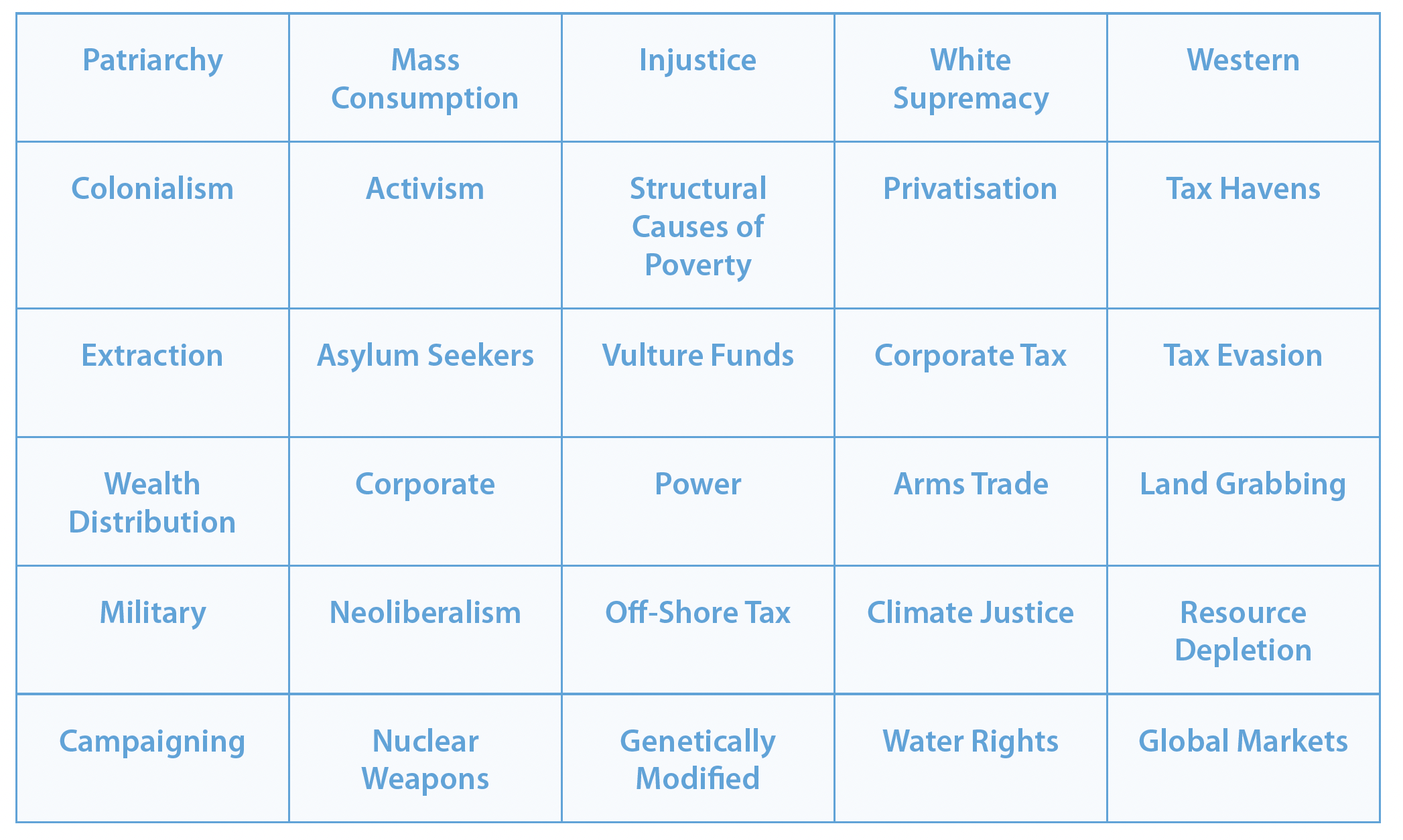 • Do your typed words or phrases appear in the Framework?• If so, what goals, targets and indicators are they connected to?• If not, why do you think this might be the case?